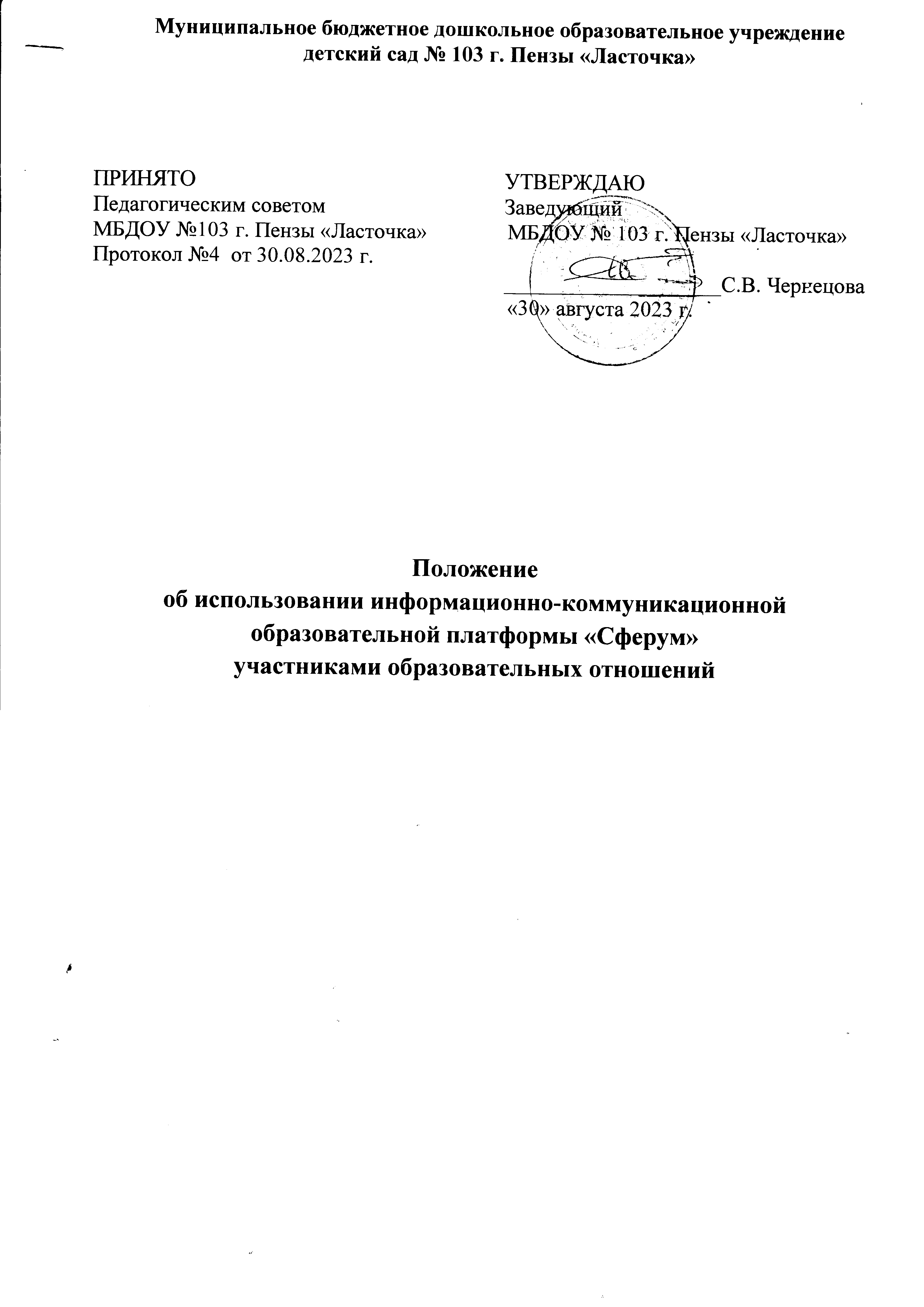 1. Общие положенияНастоящее Положение об использовании информационно-коммуникационной образовательной платформы «Сферум» участниками образовательных отношений (далее – Положение) является локальным нормативным актом, содержащим нормы, регулирующие порядок использования информационно-коммуникационной образовательной платформы «Сферум» (далее – Платформа) всеми участниками образовательных отношений Муниципального бюджетного дошкольного образовательного учреждения детский сад № 103                                г. Пензы «Ласточка»  (далее – ДОУ). Положение разработано в соответствии с:Федеральным законом от 29 декабря 2012 года № 273-ФЗ                                     «Об образовании в   Российской Федерации», с изменениями и дополнениями.Распоряжением Минпросвещения России от 01.09.2021 года № Р-210                                  «Об утверждении Методологии мотивирующего мониторинга деятельности органов исполнительной власти субъектов Российской Федерации, осуществляющих государственное управление в сфере образования»;Письмом Минпросвещения России № 04-127 от 22.02.2022 года                            «О направлении методических рекомендаций»;Постановлением Правительства РФ от 13 июля 2022 года № 1241                       «О федеральной государственной информационной системе «Моя школа» и внесении изменения в подпункт «а» пункта 2 Положения об инфраструктуре, обеспечивающей информационно-технологическое взаимодействие информационных систем, используемых для предоставления государственных и муниципальных услуг и исполнения государственных и муниципальных функций в электронной форме»;Приказа Минцифры России № 542/1 от 15 июля 2022 года                                 «О мероприятиях по созданию элементов ФГИС «Моя школа», обеспечивающих реализацию ее функций,  и мероприятиях по созданию ФГИС «Моя школа»;Письмом Минпросвещения России № 04-643 от 26.08.2022 года                             «О направлении информации». Положение принимается Педагогическим советом ДОУ и утверждается приказом заведующего. Положение устанавливает единые требования по работе с Платформой                 в ДОУ. Пользователями являются: администрация ДОУ, педагоги, родители (законные представители). Использование Платформы является частью Информационной системы ДОУ.2. Порядок работы с Платформой.Администратор выстраивает структуру образовательной организации на Платформе и      подготавливает площадку для регистрации педагогов и родителей воспитанников:Подает заявку на регистрацию ДОУ к Платформе;После получения ответа регистрирует ДОУ на платформе;Заполняет, добавляет и редактирует информацию о ДОУ;Создает и передает ссылки-приглашения педагогам;Принимает заявки на вступление в сообщества от педагогов, которые зарегистрировались самостоятельно, не по ссылкам;После окончания регистрации удаляет ссылки-приглашения для обеспечения безопасности;Проверяет данные пользователей ДОУ, при необходимости вносит коррективы;Осуществляет связь со службой технической поддержки разработчика Платформы;Воспитатели координируют все процессы взаимодействия на Платформе внутри       группы:Присоединяются к ДОУ по ссылке – приглашению, переданной администратором;Создают и редактируют чаты группы;Регулярно размещают в чате необходимые материалы: документы, видео, статьи, сообщение и т.д.; Используют возможности видеосвязи для работы с воспитанниками, отсутствующими в саду или переведенными на дистанционное обучение;  Обеспечивает безопасность своего доступа к Платформе.        2.4. Родитель (законный представитель), используя Платформу:2.4.1. Присоединяется к чату группы  по созданной воспитателем ссылке- приглашению;2.4.2. Может написать воспитателю, педагогу или администрации сада личное сообщение, а также провести видеозвонок.2.4.3. Обеспечивает безопасность своего доступа к Платформе3. ПраваВсе пользователи имеют право доступа к Платформе ежедневно                                 и круглосуточно.Заведующий и администратор ДОУ имеют право на оперативный ответ                       в случаях возникновения сложностей при использовании Платформы.Педагоги и родители (законные представители) имеют право на обращение                                    в Поддержку Платформы в случаях возникновения вопросов.4. Заключительные положенияНастоящее Положение вводится в действие с момента его подписания и утверждения.Настоящее Положение действительно до принятия нового Положения.Вопросы, не урегулированные настоящим Положением, подлежат урегулированию в соответствии с действующим законодательством РФ, Уставом ДОУ и иными локальными нормативными актами.